Puddletown First School    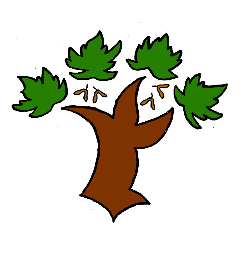 KS1 Music– Achieving MasteryAt Puddletown First School we understand the National Curriculum to be a mastery curriculum. We believe to show mastery of the Geography curriculum children need to be able to demonstrate key skills or concepts independently.  The principle behind achieving mastery in the children being able to demonstrate an ability ‘to think like a musician’Curriculum intent: Inspire children to love music, in particular singingTo listen to, perform and evaluate a variety of musical styles and genresTo be able to create and perform their own music understanding terms such as pitch and tempo